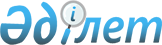 Об утверждении паспортов республиканских бюджетных программ на 2003 год (Агентство финансовой полиции Республики Казахстан)Постановление Правительства Республики Казахстан от 29 декабря 2002 года N 1429.
      Примечание РЦПИ: см. P021429 
      В соответствии с Законом  Республики Казахстан от 1 апреля 1999 года "О бюджетной системе" Правительство Республики Казахстан постановляет: 
      1. Утвердить паспорта республиканских бюджетных программ на 2003 год: 
      Агентства финансовой полиции Республики Казахстан согласно приложениям 677, 678, 679, 680, 681, 682, 683, 684, 685, 686, 687, 688, 689, 690. 
      2. Настоящее постановление вступает в силу со дня подписания. 
      Сноска. Приложение 677 с изменениями - постановлением Правительства Республики Казахстан от 1 июля 2003 года N 150г . 

                     Агентство финансовой полиции 
      Республики Казахстан 
      Администратор бюджетной программы 
      Паспорт 
      республиканской бюджетной программы 001 
      "Административные затраты" 
      на 2003 год 
      1. Стоимость: 1634511 тысяч тенге (один миллиард шестьсот тридцать четыре миллионов пятьсот одиннадцать тысяч тенге). 
      2. Нормативно-правовая основа бюджетной программы: статьи 21 , 22 , 23 , 24  и 25 Закона  Республики Казахстан от 23 июля 1999 года "О государственной службе"; Закон  Республики Казахстан от 4 июля 2002 года "Об органах финансовой полиции Республики Казахстан"; Указ  Президента Республики Казахстан от 25 марта 2001 года N 575 "О единой системе оплаты труда работников органов Республики Казахстан, содержащихся за счет государственного бюджета"; постановление  Правительства Республики Казахстан от 27 февраля 2001 года N 283 "Вопросы Агентства финансовой полиции Республики Казахстан"; постановление  Правительства Республики Казахстан от 1 апреля 2003 года N 314 "Об утверждении лимитов штатной численности". 
      3. Источники финансирования бюджетной программы: средства республиканского бюджета. 
      4. Цель бюджетной программы: обеспечение деятельности центрального аппарата и аппаратов территориальных и специализированных органов финансовой полиции Республики Казахстан, для достижения максимально эффективного выполнения возложенных на них функций. 
      5. Задачи бюджетной программы: содержание центрального аппарата и аппаратов территориальных и специализированных органов финансовой полиции Республики Казахстан. 
      6. План мероприятий по реализации бюджетной программы: 
      ------------------------------------------------------------------- 
      N ! Код ! Код !Наименова-!Мероприятия по реализации! Сроки!Ответст- 
        !прог-!под- !ние прог- !программы (подпрограммы) !реали-!венные 
        !раммы!прог-!рамм (под-!                         !зации !испол- 
        !     !раммы!программ) !                         !      !нители 
      ------------------------------------------------------------------- 
      1 !  2  !  3  !     4    !             5           !   6  !   7 
      ------------------------------------------------------------------- 
      1   001        Админист-                            В те-  Агентст- 
                     ративные                             чение  во фи- 
                     затраты                                     нансовой 
               001   Аппарат    Содержание центрального          полиции 
                     централь-  аппарата Агентства               Респуб- 
                     ного       финансовой полиции               лики 
                     органа     Республики Казахстан со-         Казахс- 
                                гласно штатной                   тан 
                                численности в количестве 
                                144 единиц. 
               002   Аппараты   Содержание территориальных 
                     террито-   органов Агентства 
                     риальных   финансовой полиции 
                     органа     Республики Казахстан 
                                согласно штатной 
                                численности в 
                                количестве 2941 единиц 
                 030   Погашение  Погашение кредиторской    в те- Агентство 
                     задолжен-  задолженности на выплату  чение финансо- 
                     ности      компенсации для оплаты    года  вой 
                     прошлых    расходов на содержание          полиции 
                     лет        жилища и коммунальных           Республики 
                                услуг сотрудникам               Казахстан 
                                центрального аппарата, 
                                территориальных и 
                                специализированных 
                                органов финансовой 
                                полиции за 2002 год, 
                                социального налога, 
                                начисленного за 2002 год 
                                и прочей задолженности 
      ------------------------------------------------------------------- 
      7. Ожидаемые результаты выполнения бюджетной программы: качественное и своевременное выполнение возложенных на Агентство финансовой полиции Республики Казахстан и его территориальные и специализированные органы функций. 
      Агентство финансовой полиции 
      Республики Казахстан 
      Администратор бюджетной программы 
      Паспорт 
      республиканской бюджетной программы 004 
      "Оплата труда адвокатов на следствии" 
      на 2003 год 
      1. Стоимость: 1 800 тысяч тенге (один миллион восемьсот тысяч тенге). 
      2. Нормативно-правовая основа бюджетной программы: статьи 71 , 72  Уголовно-процессуального кодекса Республики Казахстан от 13 декабря 1997 года; статья 114  Гражданского процессуального кодекса Республики Казахстан от 13 июля 1999 года; Закон  Республики Казахстан от 5 июля 2000 года "О государственной защите лиц, участвующих в уголовном процессе"; Закон  Республики Казахстан от 5 декабря 1997 года "Об адвокатской деятельности"; Закон  Республики Казахстан от 4 июля 2002 года "Об органах финансовой полиции Республики Казахстан"; постановление  Правительства Республики Казахстан от 26 августа 1999 года N 1247 "О правилах оплаты юридической помощи, оказываемой адвокатами, и возмещения расходов, связанных с защитой и представительством, за счет средств республиканского бюджета". 
      3. Источники финансирования бюджетной программы: средства республиканского бюджета. 
      4. Цель бюджетной программы: обеспечение исполнения своевременного и полного осуществления реализации гарантированного государством и закрепленного Конституцией  Республики Казахстан прав человека на защиту своих прав, свобод и получение квалифицированной юридической помощи. 
      5. Задачи бюджетной программы: оплата за оказанные услуги адвокатами по уголовным делам в целях защиты и содействия в реализации прав, свобод и законных интересов граждан, а также прав и законных интересов юридических лиц, осуществляющих свою деятельность методами и средствами, не запрещенными законодательством. 
      6. План мероприятий по реализации бюджетной программы: 
      ------------------------------------------------------------------- 
      N ! Код ! Код !Наименова-!Мероприятия по реализации! Сроки!Ответст- 
        !прог-!под- !ние прог- !программы (подпрограммы) !реали-!венные 
        !раммы!прог-!рамм (под-!                         !зации !испол- 
        !     !раммы!программ) !                         !      !нители 
      ------------------------------------------------------------------- 
      1 !  2  !  3  !     4    !             5           !   6  !   7 
      ------------------------------------------------------------------- 
          004        Оплата     Оплата услуг адвокатов за В те-  Агентст- 
                     труда      участие в следствии       чение  во фи- 
                     адвокатов  согласно заключенным до-  года   нансовой 
                     на след-   говорам.                         полиции 
                     ствии      Количество отработанных          Респуб- 
                                адвокатами чел/часов             лики 
                                составляет 43,4 тысяч.           Казахс- 
                                                                 тан 
      ------------------------------------------------------------------- 
      7. Ожидаемые результаты выполнения бюджетной программы: обеспечение граждан квалифицированной юридической помощью, гарантированной законодательством на защиту прав человека. 
      Сноска. Приложение 679 с изменениями - постановлением Правительства Республики Казахстан от 1 июля 2003 года N 150г . 
      Агентство финансовой полиции 
      Республики Казахстан 
      Администратор бюджетной программы 
      Паспорт 
      республиканской бюджетной программы 009 
      "Подготовка кадров в высших учебных заведениях" 
      на 2003 год 
      1. Стоимость: 120437 тысяч тенге (сто двадцать миллионов четыреста тридцать семь тысяч тенге). 
      2. Нормативно-правовая основа бюджетной программы: статья 30  Конституции Республики Казахстан от 30 августа 1995 года; статьи 25 , 26 , 27  и 43 Закона  Республики Казахстан от 7 июня 1999 года "Об образовании"; статьи 26 , 28 , 29  и 30 Закона  Республики Казахстан от 9 июля 2001 года "О науке"; Закон  Республики Казахстан от 4 июля 2002 года "Об органах финансовой полиции Республики Казахстан"; распоряжение  Президента Республики Казахстан от 2 февраля 2001 года N 201 "О Концепции борьбы с правонарушениями в сфере экономики на 2001-2003 годы"; постановление  Правительства Республики Казахстан от 15 мая 2001 года N 643 "Некоторые вопросы государственного учреждения "Академия налоговой полиции". 
      3. Источники финансирования бюджетной программы: средства республиканского бюджета. 
      4. Цель бюджетной программы: подготовка и переподготовка квалифицированных кадров для органов финансовой полиции и органов таможенной службы. 
      5. Задачи бюджетной программы: подготовка специалистов с высшим образованием для органов финансовой полиции и таможенной службы, переподготовка и повышение квалификации сотрудников и руководящих кадров, подготовка научно-педагогических кадров, проведение научно-исследовательских работ по актуальным проблемам борьбы с экономической преступностью. 
      6. План мероприятий по реализации бюджетной программы: 
      ------------------------------------------------------------------- 
      N ! Код ! Код !Наименова-!Мероприятия по реализации! Сроки!Ответст- 
      !прог-!под- !ние прог- !программы (подпрограммы) !реали-!венные 
      !раммы!прог-!рамм (под-!                         !зации !испол- 
      !     !раммы!программ) !                         !      !нители 
      ------------------------------------------------------------------- 
      1 !  2  !  3  !     4    !             5           !   6  !   7 
      ------------------------------------------------------------------- 
      009        Подготовка Содержание 160 сотрудни-  В те-  Академия 
      кадров в   ков Академии финансовой   чение  финансо- 
      высших     полиции, оплата расходов, года   вой по- 
      учебных    связанных с обучением            лиции 
      заведениях слушателей по очной форме        Агентст- 
      обучения в количестве 452        ва фи- 
      030   Академия   и 100 абитуриентов, посту-       нансовой 
      финансо-   пающих в 2003 году, с            полиции 
      вой поли-  подготовкой и переподго-         Респуб- 
      ции        товкой сотрудников органов       лики 
      финансовой полиции.              Казахс- 
      тан 
      031   Погашение  Погашение кредиторской     в те- Агентство 
      задолжен-  задолженности по           чение финан- 
      ности      социальному налогу,        года  совой   
      прошлых    начисленному за                  полиции 
      лет        2002 год                       Республики 
      Казахстан 
      ------------------------------------------------------------------- 
      7. Ожидаемые результаты выполнения бюджетной программы: обеспечение профессиональными кадрами органов финансовой полиции и таможенной службы; переподготовка и повышение квалификации сотрудников органов финансовой полиции и таможенной службы; органы финансовой полиции и таможенной службы в 2003 году будут обеспечены квалифицированными кадрами в количестве 91 слушателей. 
      Агентство финансовой полиции 
      Республики Казахстан 
      Администратор бюджетной программы 
      Паспорт 
      республиканской бюджетной программы 010 
      "Повышение квалификации и переподготовка кадров" 
      на 2003 год 
      1. Стоимость: 5 078 тысяч тенге (пять миллионов семьдесят восемь тысяч тенге). 
      2. Нормативно-правовая основа бюджетной программы: статья 3  Закона Республики Казахстан от 23 июля 1999 года "О государственной службе"; Закон  Республики Казахстан от 4 июля 2002 года "Об органах финансовой полиции Республики Казахстан"; постановление  Правительства Республики Казахстан от 27 февраля 2001 года N 283 "Вопросы Агентства финансовой полиции Республики Казахстан". 
      3. Источники финансирования бюджетной программы: средства республиканского бюджета. 
      4. Цель бюджетной программы: обновление теоретических и практических знаний, умений и навыков по образовательным программам в сфере профессиональной деятельности в соответствии с предъявляемыми квалификационными требованиями для эффективного выполнения своих должностных обязанностей и совершенствования профессионального мастерства сотрудников органов финансовой полиции. 
      5. Задачи бюджетной программы: повышение профессиональной квалификации сотрудников органов финансовой полиции. 
      6. План мероприятий по реализации бюджетной программы: 
      ------------------------------------------------------------------- 
      N ! Код ! Код !Наименова-!Мероприятия по реализации! Сроки!Ответст- 
        !прог-!под- !ние прог- !программы (подпрограммы) !реали-!венные 
        !раммы!прог-!рамм (под-!                         !зации !испол- 
        !     !раммы!программ) !                         !      !нители 
      ------------------------------------------------------------------- 
      1 !  2  !  3  !     4    !             5           !   6  !   7 
      ------------------------------------------------------------------- 
          010        Повышение  Приобретение услуг по     В те-  Академия 
                     квалифика- повышению квалификации    чение  финансо- 
                     ции и      сотрудников органов       года   вой по- 
                     перепод-   финансовой полиции               лиции 
                     готовка    согласно утвержденному           Агентст- 
                     кадров     плану повышения квалифика-       ва фи- 
                                ции, в том числе обучение        нансовой 
               005   Повышение  государственному языку.          полиции 
                     квалифика- Среднегодовое количество         Респуб- 
                     ции госу-  сотрудников органов              лики 
                     дарствен-  финансовой полиции,              Казахс- 
                     ных слу-   проходящих курсы повышения       тан 
                     жащих      квалификации, - 377. 
      ------------------------------------------------------------------- 
            7. Ожидаемые результаты выполнения бюджетной программы: повышение профессионального уровня сотрудников органов финансовой полиции путем формирования и развития стройной системы качественного обучения, которая отвечает требованиям профессиональной службы в органах финансовой полиции, в соответствии с современными условиями и ресурсными возможностями государства. 
      Приложение 682          
      к постановлению Правительства  
      Республики Казахстан       
      от 29 декабря 2002 года     
      N 1429               
      Агентство финансовой полиции 
      Республики Казахстан 
      Администратор бюджетной программы 
      Паспорт 
      республиканской бюджетной программы 032 
      "Оперативно-розыскная деятельность органов финансовой полиции" 
      на 2003 год 
            1. Стоимость: 30 000 тысяч тенге (тридцать миллионов тенге). 
            2. Нормативно-правовая основа бюджетной программы: статьи 2, 6, 11 и 12 Закона  Республики Казахстан от 15 сентября 1994 года "Об оперативно-розыскной деятельности"; Закон  Республики Казахстан от 4 июля 2002 года "Об органах финансовой полиции Республики Казахстан"; Указ  Президента Республики Казахстан от 20 апреля 2000 года N 377 "О мерах по совершенствованию системы борьбы с преступностью и коррупцией"; распоряжение  Президента Республики Казахстан от 2 февраля 2001 года N 201 "О Концепции борьбы с правонарушениями в сфере экономики на 2001-2003 годы". 
            3. Источники финансирования бюджетной программы: средства республиканского бюджета. 
            4. Цель бюджетной программы: усиление борьбы с правонарушениями в сфере экономической и финансовой деятельности; повышение эффективности деятельности оперативно-розыскных, следственных подразделений органов финансовой полиции. 
            5. Задачи бюджетной программы: обеспечение экономической безопасности государства; предупреждение, выявление, пресечение, раскрытие и расследование экономических преступлений. 
            6. План мероприятий по реализации бюджетной программы: 
      ------------------------------------------------------------------- 
      N ! Код ! Код !Наименова-!Мероприятия по реализации! Сроки!Ответст- 
        !прог-!под- !ние прог- !программы (подпрограммы) !реали-!венные 
        !раммы!прог-!рамм (под-!                         !зации !испол- 
        !     !раммы!программ) !                         !      !нители 
      ------------------------------------------------------------------- 
      1 !  2  !  3  !     4    !             5           !   6  !   7 
      ------------------------------------------------------------------- 
          032        Оператив-  Проведение оперативно-    В те-  Агентст- 
                     но-розыск- розыскных мероприятий     чение  во фи- 
                     ная дея-   органов финансовой        года   нансовой 
                     тельность  полиции Республики               полиции 
                     органов    Казахстан.                       Респуб- 
                     финансо-                                    лики 
                     вой поли-                                   Казахс- 
                     ции                                         тан 
      ------------------------------------------------------------------- 
            7. Ожидаемые результаты выполнения бюджетной программы: использование результатов оперативно-розыскных мероприятий в пресечении и раскрытии правонарушений в сфере экономики и финансов. 
      Приложение 683          
      к постановлению Правительства  
      Республики Казахстан       
      от 29 декабря 2002 года     
      N 1429               
      Агентство финансовой полиции 
      Республики Казахстан 
      Администратор бюджетной программы 
      Паспорт 
      республиканской бюджетной программы 033 
      "Возмещение процессуальных издержек участвующим 
      в уголовном судопроизводстве" 
      на 2003 год 
            1. Стоимость: 16 500 тысяч тенге (шестнадцать миллионов пятьсот тысяч тенге). 
            2. Нормативно-правовая основа бюджетной программы: статьи 174 , 175 , 176  Уголовно-процессуального кодекса Республики Казахстан от 13 декабря 1997 года; Закон  Республики Казахстан от 4 июля 2002 года "Об органах финансовой полиции Республики Казахстан". 
            3. Источники финансирования бюджетной программы: средства республиканского бюджета. 
            4. Цель бюджетной программы: своевременная доставка свидетелей и потерпевших на судебный процесс. 
            5. Задачи бюджетной программы: возмещение расходов, понесенных при производстве уголовных дел лицам, участвующим в уголовном процессе. 
            6. План мероприятий по реализации бюджетной программы: 
      ------------------------------------------------------------------- 
      N ! Код ! Код !Наименова-!Мероприятия по реализации! Сроки!Ответст- 
        !прог-!под- !ние прог- !программы (подпрограммы) !реали-!венные 
        !раммы!прог-!рамм (под-!                         !зации !испол- 
        !     !раммы!программ) !                         !      !нители 
      ------------------------------------------------------------------- 
      1 !  2  !  3  !     4    !             5           !   6  !   7 
      ------------------------------------------------------------------- 
          033        Возмещение Возмещение расходов,      В те-  Агентст- 
                     процес-    понесенных в ходе         чение  во фи- 
                     суальных   производства уголовного   года   нансовой 
                     издержек   дела потерпевшему,               полиции 
                     в уголов-  гражданскому истцу,              Респуб- 
                     ном судо-  гражданскому ответчику и         лики 
                     производ-  другим лицам, участвующим        Казахс- 
                     стве       в уголовном судопроиз-           тан 
                                водстве, в том числе: 
                                1) оплата услуг за 
                                проведение экспертизы и 
                                аудиторской проверки; 
                                2) командировочные 
                                расходы по вызову органа, 
                                ведущего уголовный процесс. 
      ------------------------------------------------------------------- 
            7. Ожидаемые результаты выполнения бюджетной программы: своевременное и качественное рассмотрение уголовных дел в судах. 
      Приложение 684           
      к постановлению Правительства  
      Республики Казахстан       
      от 29 декабря 2002 года     
      N 1429               
      Агентство финансовой полиции 
      Республики Казахстан 
      Администратор бюджетной программы 
      Паспорт 
      республиканской бюджетной программы 034 
      "Обеспечение органов финансовой полиции 
      нормативными правовыми актами и бланками строгой отчетности" 
      на 2003 год 
            1. Стоимость: 7 400 тысяч тенге (семь миллионов четыреста тысяч тенге). 
            2. Нормативно-правовая основа бюджетной программы: Закон  Республики Казахстан от 4 июля 2002 года "Об органах финансовой полиции Республики Казахстан"; постановление  Правительства Республики Казахстан от 27 февраля 2001 года N 283 "Вопросы Агентства финансовой полиции Республики Казахстан". 
            3. Источники финансирования бюджетной программы: средства республиканского бюджета. 
            4. Цель бюджетной программы: повышение уровня профессионализма и правовой культуры сотрудников органов финансовой полиции, разработка и использование единых образцов бланков строгой отчетности. 
            5. Задачи бюджетной программы: обеспечение нормативными правовыми актами и бланками строгой отчетности центрального аппарата Агентства финансовой полиции и его территориальных и специализированных органов. 
            6. План мероприятий по реализации бюджетной программы: 
      ------------------------------------------------------------------- 
      N ! Код ! Код !Наименова-!Мероприятия по реализации! Сроки!Ответст- 
        !прог-!под- !ние прог- !программы (подпрограммы) !реали-!венные 
        !раммы!прог-!рамм (под-!                         !зации !испол- 
        !     !раммы!программ) !                         !      !нители 
      ------------------------------------------------------------------- 
      1 !  2  !  3  !     4    !             5           !   6  !   7 
      ------------------------------------------------------------------- 
          034        Обеспече-  Оплата расходов по приоб- В те-  Агентст- 
                     ние орга-  ретению и печатанию       чение  во фи- 
                     нов фи-    нормативных правовых      года   нансовой 
                     нансовой   актов 278 экземпляров и          полиции 
                     полиции    бланков строгой отчетности       Респуб- 
                     норматив-  9000 экземпляров.                лики 
                     ными                                        Казахс- 
                     правовыми                                   тан 
                     актами и 
                     бланками 
                     строгой 
                     отчетности 
      ------------------------------------------------------------------- 
            7. Ожидаемые результаты выполнения бюджетной программы: повышение профессионального уровня сотрудников органов финансовой полиции Республики Казахстан. 
      Приложение 685          
      к постановлению Правительства  
      Республики Казахстан       
      от 29 декабря 2002 года     
      N 1429               
      Агентство финансовой полиции 
      Республики Казахстан 
      Администратор бюджетной программы 
      Паспорт 
      республиканской бюджетной программы 036 
      "Государственная защита лиц, участвующих в уголовном процессе" 
      на 2003 год 
            1. Стоимость: 750 тысяч тенге (семьсот пятьдесят тысяч тенге). 
            2. Нормативно-правовая основа бюджетной программы: статьи 7 , 15 , 26 , 65  Уголовно-процессуального кодекса Республики Казахстан от 13 декабря 1997 года; Закон  Республики Казахстан от 5 июля 2000 года "О государственной защите лиц, участвующих в уголовном процессе"; статья 8  Закона Республики Казахстана от 4 июля 2002 года "Об органах финансовой полиции Республики Казахстан". 
            3. Источники финансирования бюджетной программы: средства республиканского бюджета. 
            4. Цель бюджетной программы: проведение единой государственной политики в области борьбы с преступностью; дальнейшее укрепление законности и правопорядка; обеспечение защиты конституционных прав и свобод посягательств на жизнь, здоровье, имущество лиц, участвующих в уголовном процессе; повышение эффективности борьбы с преступностью. 
            5. Задачи бюджетной программы: обеспечение государственной защиты лиц, участвующих в уголовном процессе, членов их семей и близких родственников при наличии реальной угрозы посягательства на жизнь, здоровье и имущество. 
            6. План мероприятий по реализации бюджетной программы: 
      ------------------------------------------------------------------- 
      N ! Код ! Код !Наименова-!Мероприятия по реализации! Сроки!Ответст- 
        !прог-!под- !ние прог- !программы (подпрограммы) !реали-!венные 
        !раммы!прог-!рамм (под-!                         !зации !испол- 
        !     !раммы!программ) !                         !      !нители 
      ------------------------------------------------------------------- 
      1 !  2  !  3  !     4    !             5           !   6  !   7 
      ------------------------------------------------------------------- 
          036        Государст- Мероприятия по обеспече-  В те-  Агентст- 
                     венная за- нию безопасности лиц,     чение  во фи- 
                     щита лиц,  участвующих в уголовном   года   нансовой 
                     участвую-  процессе: аренда квартир         полиции 
                     щих в уго- и частных домов в облас-         Респуб- 
                     ловном     тях и городах и в других         лики 
                     процессе   населенных пунктах,              Казахс- 
                                транспортные расходы             тан 
                                по перемещению этой 
                                категории лиц, оплата 
                                услуг связи по замене, 
                                установке телефонов и 
                                пожарно-охранной 
                                сигнализации, затраты по 
                                замене документов. 
      ------------------------------------------------------------------- 
            7. Ожидаемые результаты выполнения бюджетной программы: повышение процента раскрываемости преступлений, в результате применения мер безопасности лиц, участвующих в уголовном процессе. 
      Приложение 686           
      к постановлению Правительства  
      Республики Казахстан       
      от 29 декабря 2002 года     
      N 1429               
      Агентство финансовой полиции 
      Республики Казахстан 
      Администратор бюджетной программы 
      Паспорт 
      республиканской бюджетной программы 037 
      "Компенсация расходов на содержание жилища и 
      коммунальные услуги сотрудникам центрального аппарата и территориальных органов" 
      на 2003 год 
            1. Стоимость: 107 263 тысячи тенге (сто семь миллионов двести шестьдесят три тысячи тенге). 
            2. Нормативно-правовая основа бюджетной программы: статьи 2 , 6 , 11  и 12 Закона  Республики Казахстан от 15 сентября 1994 года "Об оперативно-розыскной деятельности"; Закон  Республики Казахстан от 4 июля 2002 года "Об органах финансовой полиции Республики Казахстан"; статья 15  Закона Республики Казахстан от 12 декабря 2002 года "О республиканском бюджете на 2003 год"; постановление  Правительства Республики Казахстан от 30 ноября 2002 года N 1275 "О перечне должностей сотрудников оперативно-розыскных, следственных, строевых подразделений органов финансовой полиции Республики Казахстан, имеющих право на денежную компенсацию для оплаты расходов на содержание жилища и коммунальных услуг". 
            3. Источники финансирования бюджетной программы: средства республиканского бюджета. 
            4. Цель бюджетной программы: компенсация расходов на содержание жилища и коммунальных услуг сотрудникам центрального аппарата, территориальных и специализированных органов финансовой полиции, оплата производится в соответствии с утвержденным перечнем. 
            5. Задачи бюджетной программы: материальное стимулирование сотрудников органов финансовой полиции Республики Казахстан. 
            6. План мероприятий по реализации бюджетной программы: 
      ------------------------------------------------------------------- 
      N ! Код ! Код !Наименова-!Мероприятия по реализации! Сроки!Ответст- 
        !прог-!под- !ние прог- !программы (подпрограммы) !реали-!венные 
        !раммы!прог-!рамм (под-!                         !зации !испол- 
        !     !раммы!программ) !                         !      !нители 
      ------------------------------------------------------------------- 
      1 !  2  !  3  !     4    !             5           !   6  !   7 
      ------------------------------------------------------------------- 
          037        Компенса-  Выплата денежной компен-  В те-  Агентст- 
                     сация      сации для оплаты расходов чение  во фи- 
                     расходов   на содержание жилища и    года   нансовой 
                     на содер-  коммунальных услуг               полиции 
                     жание жи-  сотрудникам оперативно-          Респуб- 
                     лища и     розыскных, следственных,         лики 
                     коммуналь- строевых подразделений           Казахс- 
                     ные услуги органов финансовой полиции       тан 
                     сотрудни-  по перечню, определяемому 
                     кам цент-  Правительством Республики 
                     рального   Казахстан. 
                     аппарата и 
                     террито- 
                     риальных 
                     органов 
      ------------------------------------------------------------------- 
            7. Ожидаемые результаты выполнения бюджетной программы: выплата компенсационных расходов на содержание жилища и коммунальных услуг сотрудникам центрального аппарата, территориальных и специализированных органов в соответствии с утвержденным перечнем. 
       Приложение 687          
      к постановлению Правительства  
      Республики Казахстан       
      от 29 декабря 2002 года     
      N 1429               
      Агентство финансовой полиции 
      Республики Казахстан 
      Администратор бюджетной программы 
      Паспорт 
      республиканской бюджетной программы 038 
      "Создание специального архива финансовой полиции" 
      на 2003 год 
            1. Стоимость: 43 200 тысяч тенге (сорок три миллиона двести тысяч тенге). 
            2. Нормативно-правовая основа бюджетной программы: Закон  Республики Казахстан от 15 сентября 1994 года "Об оперативно-розыскной деятельности"; Закон  Республики Казахстан от 22 декабря 1998 года "О Национальном архивном фонде и архивах"; Закон  Республики Казахстан от 4 июля 2002 года "Об органах финансовой полиции Республики Казахстан"; Указ  Президента Республики Казахстан от 22 января 2001 года N 536 "О мерах по совершенствованию правоохранительной деятельности в Республики Казахстан"; постановление  Кабинета Министров Республики Казахстан от 30 июня 1992 года N 562 "Об утверждении Основных правил документирования и управления документацией в объединениях (предприятиях), учреждениях и организациях всех организационно-правовых форм Республики Казахстан"; постановление  Правительства Республики Казахстан от 27 февраля 2001 года N 283 "Вопросы Агентства финансовой полиции Республики Казахстан". 
            3. Источники финансирования бюджетной программы: средства республиканского бюджета. 
            4. Цель бюджетной программы: создание в органах финансовой полиции специального государственного архива, наделенного правом собирания (приобретения), постоянного хранения и использования архивных документов, относящихся к деятельности органов финансовой полиции. 
            5. Задачи бюджетной программы: обеспечение хранения документов и дел, образовавшиеся в результате деятельности органов финансовой полиции, после достижения предельных сроков хранения. 
            6. План мероприятий по реализации бюджетной программы: 
      ------------------------------------------------------------------- 
      N ! Код ! Код !Наименова-!Мероприятия по реализации! Сроки!Ответст- 
        !прог-!под- !ние прог- !программы (подпрограммы) !реали-!венные 
        !раммы!прог-!рамм (под-!                         !зации !испол- 
        !     !раммы!программ) !                         !      !нители 
      ------------------------------------------------------------------- 
      1 !  2  !  3  !     4    !             5           !   6  !   7 
      ------------------------------------------------------------------- 
          038        Создание   Проведение текущего и     В те-  Агентст- 
                     специаль-  капитального ремонта в   чение  во фи- 
                     ного ар-   помещении с общей         года   нансовой 
                     хива фи-   площадью 2000 квадратных         полиции 
                     нансовой   метров, предназначенном          Респуб- 
                     полиции    для создания специального        лики 
                                государственного архива          Казахс- 
                                Агентства финансовой             тан 
                                полиции Республики 
                                Казахстан в городе Алматы, 
                                с установкой металлических 
                                дверей и металлических 
                                решеток с замками. 
                                Проведение охранно-пожарной 
                                сигнализации в помещении 
                                специального архива, 
                                прокладка электропроводки. 
                                Закупка стеллажей и других 
                                товарно-материальных 
                                ценностей.      
      ------------------------------------------------------------------- <*> 
      Сноска. В пункт 6 внесены изменения - постановлением Правительства РК от 28 ноября 2003 г. N 150э  . 


            7. Ожидаемые результаты выполнения бюджетной программы: обеспечение хранения документов и дел, образовавшиеся в результате деятельности органов финансовой полиции, после достижения предельных сроков хранения. 
      Приложение 688          
      к постановлению Правительства  
      Республики Казахстан       
      от 29 декабря 2002 года     
      N 1429               
      Агентство финансовой полиции 
      Республики Казахстан 
      Администратор бюджетной программы 
      Паспорт 
      республиканской бюджетной программы 104 
      "Государственная программа борьбы с наркоманией 
      и наркобизнесом" 
      на 2003 год 
            1. Стоимость: 8 000 тысяч тенге (восемь миллионов тенге). 
            2. Нормативно-правовая основа бюджетной программы: Закон  Республики Казахстан от 10 июля 1998 года "О наркотических средствах, психотропных веществах, прекурсорах и мерах противодействия их незаконному обороту и злоупотреблению ими"; Закон  Республики Казахстана от 4 июля 2002 года "Об органах финансовой полиции Республики Казахстан"; Стратегия борьбы с наркоманией и наркобизнесом в Республике Казахстан на 2001-2005 годы, утвержденная Указом  Президента Республики Казахстан от 16 мая 2000 года N 394; постановление  Правительства Республики Казахстан от 8 июля 2002 года N 736 "О Программе борьбы с наркоманией и наркобизнесом в Республике Казахстан на 2002-2003 годы". 
            3. Источники финансирования бюджетной программы: средства республиканского бюджета. 
            4. Цель бюджетной программы: укрепить основные звенья системы эффективного государственного и общественного противодействия дальнейшему распространению наркомании и наркобизнеса в Республике Казахстан. 
            5. Задачи бюджетной программы: укрепление системы профилактики, лечения наркомании и создание системы реабилитации наркозависимых лиц; укрепление механизма противодействия незаконному обороту наркотических средств, психотропных веществ и прекурсоров; укрепление международного сотрудничества в области контроля незаконного оборота наркотиков и злоупотребления ими. 
            6. План мероприятий по реализации бюджетной программы: 
      ------------------------------------------------------------------- 
      N ! Код ! Код !Наименова-!Мероприятия по реализации! Сроки!Ответст- 
        !прог-!под- !ние прог- !программы (подпрограммы) !реали-!венные 
        !раммы!прог-!рамм (под-!                         !зации !испол- 
        !     !раммы!программ) !                         !      !нители 
      ------------------------------------------------------------------- 
      1 !  2  !  3  !     4    !             5           !   6  !   7 
      ------------------------------------------------------------------- 
          104        Государст- В соответствии со                Агентст- 
                     венная     следующими пунктами              во фи- 
                     программа  данной Программы провести        нансовой 
                     борьбы с   следующие мероприятия:           полиции 
                     наркома-   1) оплата услуг по        В те-  Респуб- 
                     нией и     ежеквартальному           чение  лики 
                     наркобиз-  опубликованию информации  года   Казахс- 
                     несом      о результатах борьбы с           тан 
                                наркоманией и наркобизне- 
                                сом; 
                                2) оплата по печатанию    Май- 
                                500 экземпляров           де- 
                                методических рекомен-     кабрь 
                                даций; 
                                3) приобретение: 3 комп-  Фев- 
                                лекта ретранслятора, 20   раль- 
                                единиц автомобильной      де- 
                                радиостанции, 49          кабрь 
                                комплектов носимой 
                                радиостанции, 2 комплекта 
                                стационарной радиостанции 
                                для укрепления материально- 
                                технической базы 
                                департаментов финансовой 
                                полиции по г. Алматы и 
                                Южно-Казахстанской области. 
      ------------------------------------------------------------------- 
            7. Ожидаемые результаты выполнения бюджетной программы: эффективное укрепление системы профилактики, лечения наркомании и создание системы реабилитации лиц, больных наркоманией; активизация деятельности по изъятию наркотических средств, психотропных веществ и прекурсоров из нелегального оборота, усиление контроля таможенной и государственной границ Республики Казахстан за их ввозом и вывозом; улучшение деятельности заинтересованных органов путем их организационного, кадрового и материально-технического укрепления, установления эффективного взаимодействия между ними; достижение большей консолидации общества в решении проблем, связанных с распространением наркомании и наркобизнеса; укрепление международного сотрудничества в области контроля за незаконным оборотом наркотиков и злоупотреблением ими, путем привлечения внимания международных организаций и стран-доноров для оказания ими технической помощи в разработке и внедрении перспективных программ в сфере сокращения спроса на наркотики, лечения и реабилитации наркозависимых лиц, пресечения нелегального оборота наркотиков. 
      Приложение 689          
      к постановлению Правительства  
      Республики Казахстан       
      от 29 декабря 2002 года     
      N 1429               
      Агентство финансовой полиции 
      Республики Казахстан 
      Администратор бюджетной программы 
      Паспорт 
      республиканской бюджетной программы 500 
      "Сопровождение информационных систем 
      органов финансовой полиции" 
      на 2003 год 
            1. Стоимость: 25 000 тысяч тенге (двадцать пять миллионов тенге). 
            2. Нормативно-правовая основа бюджетной программы: Указ  Президента Республики Казахстан от 31 июля 2000 года N 427 "О мерах по улучшению работы государственного аппарата, борьбе с бюрократизмом и сокращению документооборота"; Указ  Президента Республики Казахстан от 22 января 2001 года N 536 "О мерах по совершенствованию правоохранительной деятельности в Республике Казахстан"; Указ  Президента Республики Казахстан от 16 марта 2001 года N 573 "О Государственной программе формирования и развития национальной информационной инфраструктуры Республики Казахстан"; распоряжение  Президента Республики Казахстан от 2 февраля 2001 года N 201 "О Концепции борьбы с правонарушениями в сфере экономики на 2001-2003 годы"; постановление  Правительства Республики Казахстан от 31 октября 2000 года N 1641 "О Программе борьбы с преступностью в Республике Казахстан на 2000-2002 годы"; постановление  Правительства Республики Казахстан от 11 апреля 2001 года N 487 "О Плане мероприятий по реализации Государственной программы борьбы с коррупцией на 2001-2005 годы". 
            3. Источники финансирования бюджетной программы: средства республиканского бюджета. 
            4. Цель бюджетной программы: создание и поддержание условий для стабильной и бесперебойной работы создаваемой единой автоматизированной информационно-телекоммуникационной системы органов финансовой полиции и прочих информационных ресурсов. 
            5. Задачи бюджетной программы: обеспечение связи между подразделениями финансовой полиции Республики Казахстан по электронной почте; обеспечение доступа к различным информационным ресурсам; приобретение вспомогательного программного обеспечения; обеспечение работоспособности используемых средств вычислительной техники и периферийного оборудования; повышение квалификации сотрудников органов финансовой полиции в сфере информационных технологий. 
            6. План мероприятий по реализации бюджетной программы: 
      ------------------------------------------------------------------- 
      N ! Код ! Код !Наименова-!Мероприятия по реализации! Сроки!Ответст- 
        !прог-!под- !ние прог- !программы (подпрограммы) !реали-!венные 
        !раммы!прог-!рамм (под-!                         !зации !испол- 
        !     !раммы!программ) !                         !      !нители 
      ------------------------------------------------------------------- 
      1 !  2  !  3  !     4    !             5           !   6  !   7 
      ------------------------------------------------------------------- 
          500        Сопровож-  Подключение к сети        В те-  Агентст- 
                     дение      Интернет через ADSL-      чение  во фи- 
                     информа-   соединение четырех        года   нансовой 
                     ционных    пользователей (Агентство         полиции 
                     систем     финансовой полиции и три         Респуб- 
                     органов    департамента финансовой          лики 
                     финансо-   полиции).                        Казахс- 
                     вой по-    Абонентская плата за             тан 
                     лиции      подключение к сети 
                                Интернет четырех 
                                пользователей (Агентство 
                                финансовой полиции и три 
                                департамента финансовой 
                                полиции). 
                                Оплата услуг электронной 
                                почты для 14 пользователей 
                                (Агентство финансовой 
                                полиции и 13 
                                департаментов 
                                финансовой полиции). 
                                Регистрация трех 
                                доменных имен 3-го уровня 
                                в сети "Internet" 
                                для территориальных 
                                органов финансовой 
                                полиции. 
                                Сопровождение WEB-сервера 
                                Агентства финансовой по- 
                                лиции Республики 
                                Казахстан в сети 
                                "Internet". 
                                Абонентская плата за 2 
                                телефонных номера- 
                                definity. 
                                Модернизация 
                                структурированной 
                                кабельной системы 
                                "ALCATEL" категории 5 
                                (установка 14-ти рабочих 
                                мест-точек). 
                                Организация сети 
                                кабельной связи между 
                                зданиями Агентства 
                                финансовой полиции 
                                Республики Казахстан 
                                пр. Абая 45 и пр. 
                                Абая 50 (коммутационное, 
                                кроссовое оборудование, 
                                монтажные работы). 
                                Ремонт 68-ми средств 
                                вычислительной техники 
                                и периферийного 
                                оборудования. 
                                Приобретение расходных 
                                материалов и комплектующих 
                                изделий. 
                                Актуализация 28 комплектов 
                                автоматизированной спра- 
                                вочной правовой системы 
                                "ЮРИСТ". 
                                Сопровождение программного 
                                обеспечения Единой ав- 
                                томатизированной 
                                информационно-телекоммуни- 
                                кационной системы 
                                Агентства финансовой 
                                полиции Республики 
                                Казахстан. 
                                Сопровождение программного 
                                обеспечения: бухгалтерский 
                                учет исполнения сметы 
                                расходов бюджетных 
                                учреждений "ЕСЕП", учет 
                                заработной платы SALARY, 
                                формирование планов 
                                финансирования по 
                                обязательствам и платежам, 
                                учет лимитов бюджетных 
                                ассигнований, свод 
                                квартальной, годовой 
                                отчетности, учет 
                                форменной одежды. 
                                Приобретение 1 комплекта 
                                системы перевода текстов 
                                (казахско-русский/ 
                                русско-казахский). 
      ------------------------------------------------------------------- 
            7. Ожидаемые результаты выполнения бюджетной программы: повышение оперативности получения и обмена информацией, успешное внедрение средств вычислительной техники в деятельность органов финансовой полиции; своевременное обновление информационных ресурсов, используемых сотрудниками органов финансовой полиции; освещение деятельности органов финансовой полиции в сети Интернет. 
      Приложение 690           
      к постановлению Правительства  
      Республики Казахстан       
      от 29 декабря 2002 года     
      N 1429               
      Агентство финансовой полиции 
      Республики Казахстан 
      Администратор бюджетной программы 
      Паспорт 
      республиканской бюджетной программы 600 
      "Создание единой автоматизированной 
      информационно-телекоммуникационной системы 
      Агентства финансовой полиции Республики Казахстан" 
      на 2003 год 
            1. Стоимость: 25 000 тысяч тенге (двадцать пять миллионов тенге). 
            2. Нормативная правовая основа бюджетной программы: Указ  Президента Республики Казахстан от 31 июля 2000 года N 427 "О мерах по улучшению работы государственного аппарата, борьбе с бюрократизмом и сокращению документооборота"; Указ  Президента Республики Казахстан от 22 января 2001 года N 536 "О мерах по совершенствованию правоохранительной деятельности в Республике Казахстан"; Указ  Президента Республики Казахстан от 16 марта 2001 года N 573 "О Государственной программе формирования и развития национальной информационной инфраструктуры Республики Казахстан"; распоряжение  Президента Республики Казахстан от 2 февраля 2001 года N 201 "О Концепции борьбы с правонарушениями в сфере экономики на 2001-2003 годы"; постановление  Правительства Республики Казахстан от 10 апреля 2002 года N 116а "О внесении изменения и дополнения в постановление Правительства Республики Казахстан от 26 января 2002 года N 116"; постановление  Правительства Республики Казахстан от 31 октября 2000 года N 1641 "О Программе борьбы с преступностью в Республике Казахстан на 2000-2002 годы"; постановление  Правительства Республики Казахстан от 11 апреля 2001 года N 487 "О Плане мероприятий по реализации Государственной программы борьбы с коррупцией на 2001-2005 годы". 
            3. Источники финансирования бюджетной программы: средства республиканского бюджета. 
            4. Цель бюджетной программы: создание единой автоматизированной информационно-телекоммуникационной системы органов финансовой полиции Республики Казахстан. 
            5. Задачи бюджетной программы: техническое оснащение подразделений финансовой полиции всех уровней; автоматизация процессов оперативно-служебной деятельности сотрудников органов финансовой полиции; создание инфраструктуры, объединяющей все подразделения финансовой полиции в единое информационное пространство, обеспечивающее формирование информационных ресурсов и доступ к ним, включая хранение, обработку, преобразование и передачу информации. 
            6. План мероприятий по реализации бюджетной программы: 
      ------------------------------------------------------------------- 
      N ! Код ! Код !Наименова-!Мероприятия по реализации! Сроки!Ответст- 
        !прог-!под- !ние прог- !программы (подпрограммы) !реали-!венные 
        !раммы!прог-!рамм (под-!                         !зации !испол- 
        !     !раммы!программ) !                         !      !нители 
      ------------------------------------------------------------------- 
      1 !  2  !  3  !     4    !             5           !   6  !   7 
      ------------------------------------------------------------------- 
          600       Создание    Проведение мероприятий    В те-  Агентст- 
                    единой      по доработке действующих  чение  во фи- 
                    автомати-   подсистем Единой          года   нансовой 
                    зированной  автоматизированной               полиции 
                    информа-    информационно-телеком-           Респуб- 
                    ционно      муникационной системы            лики 
                    телекомму-  Агентства финансовой             Казахс- 
                    никацион-   полиции Республики               тан 
                    ной системы Казахстан "Оперативно- 
                    Агентства   служебная деятельность" 
                    финансовой  и "Информационно-анали- 
                    полиции     тические материалы, 
                    Республики  поддержка принятия 
                    Казахстан   решений", разработка 
                                подсистем "Кадры", 
                                "Документооборот" и 
                                "Защита информации"  
      -------------------------------------------------------------------- <*> 
      Сноска. В пункт 6 внесены изменения - постановлением Правительства РК от 28 ноября 2003 г. N 150э  . 


      7. Ожидаемые результаты выполнения бюджетной программы: повышение эффективности оперативно-служебной деятельности органов финансовой полиции за счет улучшения качества и оперативности ее информационно-аналитического обеспечения. 
					© 2012. РГП на ПХВ «Институт законодательства и правовой информации Республики Казахстан» Министерства юстиции Республики Казахстан
				
Премьер-Министр  
Республики Казахстан  Приложение 677
к постановлению Правительства
Республики Казахстан
от 29 декабря 2002 года
N 1429 <*>Приложение 678
к постановлению Правительства
Республики Казахстан
от 29 декабря 2002 года
N 1429Приложение 679
к постановлению Правительства
Республики Казахстан
от 29 декабря 2002 года
N 1429 <*>Приложение 680
к постановлению Правительства
Республики Казахстан
от 29 декабря 2002 года
N 1429